SpiderAds - världens första system för helautomatiserad bannerannonseringNu kan du sköta din digitala annonsering utan inblandning av konsulter. Och det bästa av allt är att du kan nå kunderna ner på exakt kartkoordinat med 1 kilometers radie. På ett par sekunder!– Nu har vi lanserat SpiderAds, efter flera års behovsanalys och utvecklingsarbete! Anledningen till varför vi tagit fram SpiderAds, är att marknadsavdelningar världen över skriker efter bra lösningar som hjälper dem att flytta sina lokala marknadsinvesteringar från analoga mediekanaler till de digitala. Vi siktar globalt, men börjar med Sverige. I alla fall fram till årsskiftet, för under 2016 är planen att vi kör globalt, säger SpiderAds grundare, Andreas Wallenberg, CEO på BI Firm.SpiderAds är det första annonsverktyget som möjliggör att du som annonsör kan köra 100 000-tals hyperlokala mikroannonskampanjer parallellt, istället för endast stora, manuellt uppsatta och upphandlade kampanjer. Och detta helt utan mänsklig inblandning.
Alltid bästa pris - utan förhandling
Med SpiderAds får du alltid marknadens bästa mediepris utan prisförhandling. Istället upphandlas media digitalt, utan mänskligt ingripande, på världens annonsbörser. Det innebär att företag nu kan eliminera alla konsultkostnader och istället lägga sin tid på kreativitet, strategi och sina pengar direkt på medieinköp.
SpiderAds skjuter ut annonskampanjer mot en exakt kartkoordinat
De allra flesta varumärken flyttar i dag sina marknadsinvesteringar från traditionella medier till digitala medier, eftersom det är där som majoriteten av människor idag konsumerar media. SpiderAds är ett svar på hur denna förflyttning görs lokalt.– Alla stora varumärken med fysisk butiks- eller kontorsnärvaro arbetar febrilt med att hitta bra lösningar på att flytta sin annonsering från traditionella medier till digitala medier. Exempel på sådana branscher är retail, livsmedel och bilhandeln. Ett verktyg, där man kan annonsera lokalt, ner mot exakt kartkoordinat med 1 kilometers radie, är lösningen på det problemet. SpiderAds tar begreppet programmatic advertising in i en ny era, säger Andreas Wallenberg.
Vad är unikt med SpiderAds?
Egentligen är allt med SpiderAds unikt, eftersom det är världens första marknadsföringsverktyg för helautomatiserad bannerannonsering.Mjukvaran känner till exempel av en ny produkt eller ett erbjudande på en webbsida, producerar annonser, upphandlar annonsytor till bästa pris och lägger ut annonserna i media, utan mänsklig inblandning på ett par sekunder.SpiderAds är det första helautomatiska annonsverktyget som erbjuder optimal annonsering i Google Display Network, andra stora publika annonsnätverk och världens privata mediahus webbplatser i en och samma annonskampanj, utan mänsklig inblandning.Kontaktperson
Andreas Wallenberg
CEO, BI Firm AB – www.bifirm.com & www.spiderads.eu 
0707-66 55 24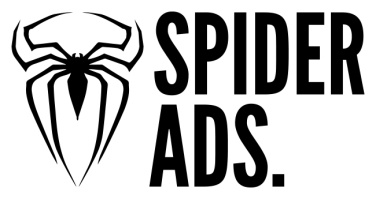 